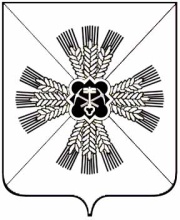 Кемеровская областьПромышленновский районный Совет народных депутатов4-й созыв, 5 -заседаниеРЕШЕНИЕот 9 апреля 2009г №31«О внесении изменений и дополнений в решение районного Совета народных депутатов №15 от 29.12.2008 г. «О районном бюджете на 2009год и на плановый период 2010 и 2011 годов»Статья 1. Внести в Решение районного Совета народных депутатов от 29.12.2008г №15 следующие изменения и дополнения:Приложение №1 изложить в новой редакции согласно приложению №1 к настоящему Решению.Статья 2. Контроль за исполнением данного Решения возложить на комиссию по бюджету, финансам и налоговой политике (П. А. Петров).Статья 3. Настоящее Решение вступает в силу с момента подписания.Статья 4. Решение опубликовать в газете «Эхо». Глава районаА.И. ШмидтПриложение №1к решению Промышленновского районногоСовета народных депутатов№ 31 от 09.04.2009г.Приложение №1к решению №15 от 29.12.2008г.Промышленновского районного Советанародных депутатов "О районном бюджетена 2009 год и на плановый период2010 и 2011 годов"Перечень поступлений в местный бюджет, подлежащих учету и распределению в бюджет муниципального района органами Федерального казначейства на 2009 год в соответствии с нормативами, утвержденными решениями органов местного самоуправленияКод бюджетной классификации Российской ФедерацииНаименование доходаНаименование доходаБюджет муниципального районаВ ЧАСТИ ГОСУДАРСТВЕННОЙ ПОШЛИНЫВ ЧАСТИ ГОСУДАРСТВЕННОЙ ПОШЛИНЫВ ЧАСТИ ГОСУДАРСТВЕННОЙ ПОШЛИНЫ1 08 07140 01 1000 110Государственная пошлина за государственную регистрацию транспортных средств и иные юридически значимые действия, связанные с изменениями и выдачей документов на транспортные средства, выдачей регистрационных знаков, приемом квалификационных экзаменов на получение права на управление транспортными средствамиГосударственная пошлина за государственную регистрацию транспортных средств и иные юридически значимые действия, связанные с изменениями и выдачей документов на транспортные средства, выдачей регистрационных знаков, приемом квалификационных экзаменов на получение права на управление транспортными средствами1001 08 07150 01 1000 110Государственная пошлина за выдачу разрешения на установку рекламной конструкцииГосударственная пошлина за выдачу разрешения на установку рекламной конструкции100В ЧАСТИ ПОГАШЕНИЯ ЗАДОЛЖЕННОСТИ ПРОШЛЫХ ЛЕТ ПО ОТДЕЛЬНЫМ ВИДАМ НАЛОГОВ, А ТАКЖЕ В ЧАСТИ ПОГАШЕНИЯ ЗАДОЛЖЕННОСТИ И ПЕРЕРАСЧЕТОВ ПО ОТМЕНЕННЫМ НАЛОГАМ И СБОРАМВ ЧАСТИ ПОГАШЕНИЯ ЗАДОЛЖЕННОСТИ ПРОШЛЫХ ЛЕТ ПО ОТДЕЛЬНЫМ ВИДАМ НАЛОГОВ, А ТАКЖЕ В ЧАСТИ ПОГАШЕНИЯ ЗАДОЛЖЕННОСТИ И ПЕРЕРАСЧЕТОВ ПО ОТМЕНЕННЫМ НАЛОГАМ И СБОРАМВ ЧАСТИ ПОГАШЕНИЯ ЗАДОЛЖЕННОСТИ ПРОШЛЫХ ЛЕТ ПО ОТДЕЛЬНЫМ ВИДАМ НАЛОГОВ, А ТАКЖЕ В ЧАСТИ ПОГАШЕНИЯ ЗАДОЛЖЕННОСТИ И ПЕРЕРАСЧЕТОВ ПО ОТМЕНЕННЫМ НАЛОГАМ И СБОРАМВ ЧАСТИ ПОГАШЕНИЯ ЗАДОЛЖЕННОСТИ ПРОШЛЫХ ЛЕТ ПО ОТДЕЛЬНЫМ ВИДАМ НАЛОГОВ, А ТАКЖЕ В ЧАСТИ ПОГАШЕНИЯ ЗАДОЛЖЕННОСТИ И ПЕРЕРАСЧЕТОВ ПО ОТМЕНЕННЫМ НАЛОГАМ И СБОРАМ1 09 07030 05 0000 1101 09 07030 05 0000 110Целевые сборы с граждан и предприятий, учреждений, организаций на содержание милиции, на благоустройство территорий, на нужды образования и другие цели, мобилизуемые на территориях муниципальных районов1001 09 07050 05 0000 1101 09 07050 05 0000 110Прочие местные налоги и сборы, мобилизуемые на территориях муниципальных районов100В ЧАСТИ ДОХОДОВ ОТ ИСПОЛЬЗОВАНИЯ ИМУЩЕСТВА, НАХОДЯЩЕГОСЯ В ГОСУДАРСТВЕННОЙ И МУНИЦИПАЛЬНОЙ СОБСТВЕННОСТИВ ЧАСТИ ДОХОДОВ ОТ ИСПОЛЬЗОВАНИЯ ИМУЩЕСТВА, НАХОДЯЩЕГОСЯ В ГОСУДАРСТВЕННОЙ И МУНИЦИПАЛЬНОЙ СОБСТВЕННОСТИВ ЧАСТИ ДОХОДОВ ОТ ИСПОЛЬЗОВАНИЯ ИМУЩЕСТВА, НАХОДЯЩЕГОСЯ В ГОСУДАРСТВЕННОЙ И МУНИЦИПАЛЬНОЙ СОБСТВЕННОСТИВ ЧАСТИ ДОХОДОВ ОТ ИСПОЛЬЗОВАНИЯ ИМУЩЕСТВА, НАХОДЯЩЕГОСЯ В ГОСУДАРСТВЕННОЙ И МУНИЦИПАЛЬНОЙ СОБСТВЕННОСТИ1 11 02033 05 0000 1201 11 02033 05 0000 120Доходы от размещения временно свободных средств бюджетов муниципальных районов1001 11 05010 10 0000 1201 11 05010 10 0000 120Доходы, получаемые в виде арендной платы за земельные участки, государственная собственность на которые не разграничена и которые расположены в границах поселений, а также средства от продажи права на заключение договоров аренды указанных земельных участков501 11 05035 05 0000 1201 11 05035 05 0000 120Доходы от сдачи в аренду имущества, находящегося в оперативном управлении органов управления муниципальных районов и созданных ими учреждений (за исключением имущества муниципальных автономных учреждений)1001 11 07015 05 0000 1201 11 07015 05 0000 120Доходы от перечисления части прибыли, остающейся после уплаты налогов и иных обязательных платежей муниципальных унитарных предприятий, созданных муниципальными районами1001 11 09045 05 0000 1201 11 09045 05 0000 120Прочие поступления от использования имущества, находящегося в собственности муниципальных районов (за исключением имущества муниципальных автономных учреждений, а также имущества муниципальных унитарных предприятий, в том числе казенных)100В ЧАСТИ ПЛАТЕЖЕЙ ПРИ ПОЛЬЗОВАНИИ ПРИРОДНЫМИ РЕСУРСАМИВ ЧАСТИ ПЛАТЕЖЕЙ ПРИ ПОЛЬЗОВАНИИ ПРИРОДНЫМИ РЕСУРСАМИВ ЧАСТИ ПЛАТЕЖЕЙ ПРИ ПОЛЬЗОВАНИИ ПРИРОДНЫМИ РЕСУРСАМИ1 12 01000 01 0000 1201 12 01000 01 0000 120Платежи за негативное воздействие на окружающую среду40В ЧАСТИ ДОХОДОВ ОТ ОКАЗАНИЯ ПЛАТНЫХ УСЛУГ И КОМПЕНСАЦИИ ЗАТРАТ ГОСУДАРСТВАВ ЧАСТИ ДОХОДОВ ОТ ОКАЗАНИЯ ПЛАТНЫХ УСЛУГ И КОМПЕНСАЦИИ ЗАТРАТ ГОСУДАРСТВАВ ЧАСТИ ДОХОДОВ ОТ ОКАЗАНИЯ ПЛАТНЫХ УСЛУГ И КОМПЕНСАЦИИ ЗАТРАТ ГОСУДАРСТВА1 13 03050 05 0052 1301 13 03050 05 0052 130Прочие доходы от оказания платных услуг, получателями средств бюджетов муниципальных районов и компенсации затрат бюджетов муниципальных районов (доходы от платных услуг, оказываемых бюджетными учреждениями муниципального района)1001 13 03050 05 0003 1301 13 03050 05 0003 130Прочие доходы от оказания платных услуг получателями средств бюджетов муниципальных районов и компенсации затрат бюджетов муниципальных районов (возврат дебиторской задолженности прошлых лет)1001 13 03050 05 0005 1301 13 03050 05 0005 130Прочие доходы от оказания платных услуг получателями средств бюджетов муниципальных районов и компенсации затрат бюджетов муниципальных районов (доходы от компенсации затрат бюджетов муниципального района)1001 13 03050 05 0009 1301 13 03050 05 0009 130Доходы от оказания платных услуг получателями средств бюджетов муниципальных районов и компенсации затрат бюджетов муниципальных районов (прочие)100В ЧАСТИ ДОХОДОВ ОТ ПРОДАЖИ МАТЕРИАЛЬНЫХ И НЕМАТЕРИАЛЬНЫХ АКТИВОВВ ЧАСТИ ДОХОДОВ ОТ ПРОДАЖИ МАТЕРИАЛЬНЫХ И НЕМАТЕРИАЛЬНЫХ АКТИВОВВ ЧАСТИ ДОХОДОВ ОТ ПРОДАЖИ МАТЕРИАЛЬНЫХ И НЕМАТЕРИАЛЬНЫХ АКТИВОВ1 14 01050 05 0000 4101 14 01050 05 0000 410Доходы от продажи квартир, находящихся в собственности муниципальных районов1001 14 02032 05 0000 4101 14 02032 05 0000 410Доходы от реализации имущества, находящегося в оперативном управлении учреждений. находящихся в ведении органов управления муниципальных районов (за исключением имущества муниципальных автономных учреждений), в части реализации основных средств по указанному имуществу1001 14 02033 05 0000 4101 14 02033 05 0000 410Доходы от реализации иного имущества, находящегося в собственности муниципальных районов (за исключением имущества муниципальных автономных учреждений, а также имущества муниципальных унитарных предприятий, в том числе казенных), в части реализации основных средств по указанному имуществу100В ЧАСТИ АДМИНИСТРАТИВНЫХ ПЛАТЕЖЕЙ И СБОРОВВ ЧАСТИ АДМИНИСТРАТИВНЫХ ПЛАТЕЖЕЙ И СБОРОВВ ЧАСТИ АДМИНИСТРАТИВНЫХ ПЛАТЕЖЕЙ И СБОРОВ1 15 02050 05 0000 1401 15 02050 05 0000 140Платежи, взимаемые организациями муниципальных районов за выполнение определенных функций100В ЧАСТИ ШТРАФОВ, САНКЦИЙ, ВОЗМЕЩЕНИЯ УЩЕРБАВ ЧАСТИ ШТРАФОВ, САНКЦИЙ, ВОЗМЕЩЕНИЯ УЩЕРБАВ ЧАСТИ ШТРАФОВ, САНКЦИЙ, ВОЗМЕЩЕНИЯ УЩЕРБА1 16 21050 05 0000 1401 16 21050 05 0000 140Денежные взыскания (штрафы) и иные суммы, взыскиваемые с лиц виновных в совершении преступлений, и в возмещение ущерба имуществу, зачисляемые в бюджеты муниципальных районов1001 16 23050 05 0000 1401 16 23050 05 0000 140Доходы от возмещения ущерба при возникновении страховых случаев, когда выгодоприобретателями по договорам страхования выступают получатели средств бюджетов муниципальных районов1001 16 32050 05 0000 1401 16 32050 05 0000 140Возмещение сумм, израсходованных незаконно или не по целевому назначению, а также доходов, полученных от их использования ( в части бюджетов муниципальных районов)1001 16 90050 05 0000 1401 16 90050 05 0000 140Прочие поступления от денежных взысканий (штрафов) и иных сумм в возмещение ущерба, зачисляемые в бюджеты муниципальных районов100В ЧАСТИ ПРОЧИХ НЕНАЛОГОВЫХ ДОХОДОВВ ЧАСТИ ПРОЧИХ НЕНАЛОГОВЫХ ДОХОДОВВ ЧАСТИ ПРОЧИХ НЕНАЛОГОВЫХ ДОХОДОВ1 17 01050 05 0000 1801 17 01050 05 0000 180Невыясненные поступления, зачисляемые в бюджеты муниципальных районов1001 17 02000 10 0000 1801 17 02000 10 0000 180Возмещение потерь сельскохозяйственного производства, связанных с изъятием сельскохозяйственных угодий, расположенных на территориях поселений (по обязательствам до 1 января 2008г.)1001 17 05050 05 0000 1801 17 05050 05 0000 180Прочие неналоговые доходы бюджетов муниципальных районов100В ЧАСТИ БЮДЖЕТОВ БЮДЖЕТНОЙ СИСТЕМЫ РОССИЙСКОЙ ФЕДЕРАЦИИ ОТ ВОЗВРАТА ОСТАТКОВ СУБСИДИЙ И СУБВЕНЦИЙ ПРОШЛЫХ ЛЕТВ ЧАСТИ БЮДЖЕТОВ БЮДЖЕТНОЙ СИСТЕМЫ РОССИЙСКОЙ ФЕДЕРАЦИИ ОТ ВОЗВРАТА ОСТАТКОВ СУБСИДИЙ И СУБВЕНЦИЙ ПРОШЛЫХ ЛЕТВ ЧАСТИ БЮДЖЕТОВ БЮДЖЕТНОЙ СИСТЕМЫ РОССИЙСКОЙ ФЕДЕРАЦИИ ОТ ВОЗВРАТА ОСТАТКОВ СУБСИДИЙ И СУБВЕНЦИЙ ПРОШЛЫХ ЛЕТВ ЧАСТИ БЮДЖЕТОВ БЮДЖЕТНОЙ СИСТЕМЫ РОССИЙСКОЙ ФЕДЕРАЦИИ ОТ ВОЗВРАТА ОСТАТКОВ СУБСИДИЙ И СУБВЕНЦИЙ ПРОШЛЫХ ЛЕТ1 18 05010 05 0000 1801 18 05010 05 0000 180Доходы бюджетов муниципальных районов от возврата остатков субсидий и субвенций прошлых лет небюджетными организациями1001 18 05020 05 0000 1511 18 05020 05 0000 151Доходы бюджетов муниципальных районов от возврата остатков субсидий и субвенций прошлых лет из бюджетов государственных внебюджетных фондов1001 18 05030 05 0000 1511 18 05030 05 0000 151Доходы бюджетов муниципальных районов от возврата остатков субсидий и субвенций прошлых лет из бюджетов поселений100ВОЗВРАТ ОСТАТКОВ СУБСИДИЙ И СУБВЕНЦИЙ ПРОШЛЫХ ЛЕТВОЗВРАТ ОСТАТКОВ СУБСИДИЙ И СУБВЕНЦИЙ ПРОШЛЫХ ЛЕТВОЗВРАТ ОСТАТКОВ СУБСИДИЙ И СУБВЕНЦИЙ ПРОШЛЫХ ЛЕТ1 19 05000 05 0000 1511 19 05000 05 0000 151Возврат остатков субсидий и субвенций из бюджетов муниципальных районов1001 19 05000 10 0000 1511 19 05000 10 0000 151Возврат остатков субсидий и субвенций из бюджетов поселений100В ЧАСТИ БЕЗВОЗМЕЗДНЫХ ПОСТУПЛЕНИЙВ ЧАСТИ БЕЗВОЗМЕЗДНЫХ ПОСТУПЛЕНИЙВ ЧАСТИ БЕЗВОЗМЕЗДНЫХ ПОСТУПЛЕНИЙ2 01 05000 05 0000 1802 01 05000 05 0000 180Безвозмездные поступления от нерезидентов в бюджеты муниципальных районов1002 02 01001 05 0000 1512 02 01001 05 0000 151Дотации бюджетам муниципальных районов на выравнивание бюджетной обеспеченности1002 02 01003 05 0000 151 2 02 01003 05 0000 151 Дотации бюджетам муниципальных районов на поддержку мер по обеспечению сбалансированности бюджетов1002 02 01008 05 0000 1512 02 01008 05 0000 151Дотации бюджетам муниципальных районов на поощрение достижения наилучших показателей деятельности органов местного самоуправления1002 02 01999 05 0000 1512 02 01999 05 0000 151Прочие дотации бюджетам муниципальных районов1002 02 02003 05 0000 1512 02 02003 05 0000 151Субсидии бюджетам муниципальных районов на реформирование муниципальных районов1002 02 02004 05 0000 151 2 02 02004 05 0000 151 Субсидии бюджетам муниципальных районов на развитие социальной и инженерной инфраструктуры муниципальных образований1002 02 02008 05 0000 1512 02 02008 05 0000 151Субсидии бюджетам муниципальных районов на обеспечение жильем молодых семей1002 02 02009 05 0000 1512 02 02009 05 0000 151Субсидии бюджетам муниципальных районов на государственную поддержку малого и среднего предпринимательства, включая ферестьянские (фермерские) хозяйства1002 02 02021 05 0000 151 2 02 02021 05 0000 151 Субсидии бюджетам муниципальных районов на осуществление капитального ремонта гидротехнических сооружений, находящихся в муниципальной собственности, и бесхозяйных гидротехнических сооружений1002 02 02022 05 0000 1512 02 02022 05 0000 151Субсидии бюджетам муниципальных районов на внедрение инновационных образовательных программ1002 02 02023 05 0000 151 2 02 02023 05 0000 151 Субсидии бюджетам муниципальных районов на внедрение современных образовательных технологий1002 02 02024 05 0000 1512 02 02024 05 0000 151Субсидии бюджетам муниципальных районов на денежные выплаты медицинскому персоналу фельдшерско-акушерских пунктов, врачам, фельдшерам и медицинским сестрам скорой медицинской помощи1002 02 02036 05 0000 1512 02 02036 05 0000 151Субсидии бюджетам муниципальных районов на обеспечение жильем молодых семей и молодых специалистов, проживающих и работающих в сельской местности1002 02 02041 05 0000 1512 02 02041 05 0000 151Субсидии бюджетам муниципальных районов на строительство и модернизацию автомобильных дорог общего пользования, в том числе дорог в поселениях (за исключением дорог федерального назначения)1002 02 02042 05 0000 1512 02 02042 05 0000 151Субсидии бюджетам муниципальных районов на государственную поддержку внедрения комплексных мер модернизации образования1002 02 02051 05 0000 1512 02 02051 05 0000 151Субсидии бюджетам муниципальных районов на реализацию федеральных целевых программ1002 02 02068 05 0000 1512 02 02068 05 0000 151Субсидии бюджетам муниципальных районов на комплектование книжных фондов библиотек муниципальных образований1002 02 02071 05 0000 1512 02 02071 05 0000 151Субсидии бюджетам муниципальных районов на предоставление грантов в области науки, культуры, искусства и средств массовой информации1002 02 02074 05 0000 1512 02 02074 05 0000 151Субсидии бюджетам муниципальных районов на совершенствование организации питания учащихся в общеобразовательных учреждениях1002 02 02077 05 0000 1512 02 02077 05 0000 151Субсидии бюджетам муниципальных районов на бюджетные инвестиции в объекты капитального строительства собственности муниципальных образований1002 02 02078 05 0000 1512 02 02078 05 0000 151Субсидии бюджетам муниципальных районов на бюджетные инвестиции для модернизации объектов коммунальной инфраструктурыСубсидии бюджетам муниципальных районов на бюджетные инвестиции для модернизации объектов коммунальной инфраструктуры2 02 02079 05 0000 1512 02 02079 05 0000 151Субсидии бюджетам муниципальных районов на переселение граждан из жилищного фонда, признанного непригодным для проживания, и (или) жилищного фонда с высоким уровнем износа (более 70 процентов)1002 02 02080 05 0000 1512 02 02080 05 0000 151Субсидии бюджетам муниципальных районов для обеспечения земельных участков коммунальной инфраструктурой в целях жилищного строительства1002 02 02085 05 0000 151 2 02 02085 05 0000 151 Субсидии бюджетам муниципальных районов на осуществление мероприятий по обеспечению жильем граждан Российской Федерации, проживающих в сельской местности1002 02 02087 05 0000 1512 02 02087 05 0000 151Субсидии бюджетам муниципальных районов из бюджетов поселений на решение вопросов местного значения межмуниципального характера1002 02 02088 05 0000 151 2 02 02088 05 0000 151 Субсидии бюджетам муниципальных районов на обеспечение мероприятий по капитальному ремонту многоквартирных домов и по переселению граждан из аварийного жилого фонда за счет средств, поступивших от государственной корпорации Фонд содействия реформированию жилищно-коммунального хозяйства1002 02 02088 05 0001 1512 02 02088 05 0001 151Субсидии бюджетам муниципальных районов на обеспечение мероприятий по капитальному ремонту многоквартирных домов за счет средств, поступивших от государственной корпорации Фонд содействия реформированию жилищно-коммунального хозяйства1002 02 02088 05 0002 1512 02 02088 05 0002 151Субсидии бюджетам муниципальных районов на обеспечение мероприятий по переселению граждан из аварийного жилищного фонда за счет средств, поступивших от государственной корпорации Фонд содействия реформированию жилищно-коммунального хозяйства1002 02 02089 05 0000 1512 02 02089 05 0000 151Субсидии бюджетам муниципальных районов на обеспечение мероприятий по капитальному ремонту многоквартирных домов и переселению граждан из аварийного жилищного фонда за счет средств бюджетов1002 02 02089 05 0001 1512 02 02089 05 0001 151Субсидии бюджетам муниципальных районов на обеспечение мероприятий по капитальному ремонту многоквартирных домов за счет средств бюджетов1002 02 02089 05 0002 1512 02 02089 05 0002 151Субсидии бюджетам муниципальных районов на обеспечение мероприятий по переселению граждан из аварийного жилищного фонда за счет средств бюджетов1002 02 02999 05 0000 1512 02 02999 05 0000 151Прочие субсидии бюджетам муниципальных районов1002 02 03001 05 0000 1512 02 03001 05 0000 151Субвенции бюджетам муниципальных районов на оплату жилищно-коммунальных услуг отдельным категориям граждан1002 02 03002 05 0000 1512 02 03002 05 0000 151Субвенции бюджетам муниципальных районов на осуществление полномочий по подготовке проведения статистических переписей1002 02 03004 05 0000 1512 02 03004 05 0000 151Субвенции бюджетам муниципальных районов на обеспечение мер социальной поддержки для лиц, награжденных знаком «Почетный донор СССР», «Почетный донор России»1002 02 03008 05 0000 1512 02 03008 05 0000 151Субвенции бюджетам муниципальных районов на обеспечение мер социальной поддержки ветеранов труда и тружеников тыла 1002 02 03009 05 0000 1512 02 03009 05 0000 151Субвенции бюджетам муниципальных районов на выплату ежемесячного пособия на ребенка1002 02 03010 05 0000 1512 02 03010 05 0000 151Субвенции бюджетам муниципальных районов на перевозку несовершеннолетних, самовольно ушедших из семей, детских домов, школ-интернатов, специальных учебно-воспитательных и иных детских учреждений1002 02 03012 05 0000 151 2 02 03012 05 0000 151 Субвенции бюджетам муниципальных районов на выплаты инвалидам компенсаций страховых премий по договорам обязательного страхования гражданской ответственности владельцев транспортных средств1002 02 03013 05 0000 1512 02 03013 05 0000 151Субвенции бюджетам муниципальных районов на обеспечение мер социальной поддержки реабилитированных лиц и лиц, признанных пострадавшими от политических репрессий1002 02 03014 05 0000 1512 02 03014 05 0000 151Субвенции бюджетам муниципальных районов на поощрение лучших учителей1002 02 03015 05 0000 151 2 02 03015 05 0000 151 Субвенции бюджетам муниципальных районов на осуществление первичного воинского учета на территориях, где отсутствуют военные комиссариаты1002 02 03020 05 0000 1512 02 03020 05 0000 151Субвенции бюджетам муниципальных районов на выплату единовременного пособия при всех формах устройства детей, лишенных родительского попечения, в семью1002 02 03021 05 0000 1512 02 03021 05 0000 151Субвенции бюджетам муниципальных районов на ежемесячное денежное вознаграждение за классное руководство1002 02 03022 05 0000 1512 02 03022 05 0000 151Субвенции бюджетам муниципальных районов на предоставление гражданам субсидий на оплату жилого помещения и коммунальных услуг1002 02 03024 05 0000 1512 02 03024 05 0000 151Субвенции бюджетам муниципальных районов на выполнение передаваемых полномочий субъектов Российской Федерации1002 02 03025 05 0000 1512 02 03025 05 0000 151Субсидии бюджетам муниципальных районов на осуществление полномочий Российской Федерации в области содействия занятости населения, включая расходы по осуществлению этих полномочий1002 02 03026 05 0000 1512 02 03026 05 0000 151Субвенции бюджетам муниципальных районов на обеспечение жилыми помещениями детей-сирот, детей, оставшихся без попечения родителей, а также детей, находящихся под опекой (попечительством), не имеющих закрепленного жилого помещения1002 02 03027 05 0000 1512 02 03027 05 0000 151Субвенции бюджетам муниципальных районов на содержание ребенка в семье опекуна и приемной семье, а также на оплату труда приемному родителю1002 02 03029 05 0000 1512 02 03029 05 0000 151Субвенции бюджетам муниципальных районов на компенсацию части родительской платы за содержание ребенка в государственных и муниципальных образовательных учреждениях, реализующих основную общеобразовательную программу дошкольного образования1002 02 03030 05 0000 1512 02 03030 05 0000 151Субвенции бюджетам муниципальных районов на обеспечение жильем инвалидов войны и инвалидов боевых действий, участников Великой Отечественной войны, ветеранов боевых действий, военнослужащих, проходивших военную службу в период с 22 июня 1941 года по 3 сентября 1945 года. граждан, награжденных знаком "жителю блокадного Ленинграда", лиц, работавших на военных объектах в период Великой Отечественной войны, членов семей погибших (умерших) инвалидов войны, участников Великой Отечественной войны, ветеранов боевых действий, инвалидов и семей, имеющих детей-инвалидов1002 02 03033 05 0000 1512 02 03033 05 0000 151Субвенции бюджетам муниципальных районов на оздоровление детей1002 02 03040 05 0000 1512 02 03040 05 0000 151Субвенции бюджетам муниципальных районов на компенсацию части затрат по страхованию урожая сельскохозяйственных культур, урожая многолетних насаждений и посадок многолетних насаждений1002 02 03043 05 0000 1512 02 03043 05 0000 151Субвенции бюджетам муниципальных районов на поддержку племенного животноводства1002 02 03049 05 0000 1512 02 03049 05 0000 151Субвенции бюджетам муниципальных районов на оказание высокотехнологичной медицинской помощи гражданам Российской Федерации1002 02 03055 05 0000 151 2 02 03055 05 0000 151 Субвенции бюджетам муниципальных районов на денежные выплаты медицинскому персоналу фельдшерско-акушерских пунктов, врачам, фельдшерам и медицинским сестрам скорой медицинской помощи1002 02 03999 05 0000 1512 02 03999 05 0000 151Прочие субвенции бюджетам муниципальных районов1002 02 04005 05 0000 1512 02 04005 05 0000 151Межбюджетные трансферты, передаваемые бюджетам муниципальных районов на обеспечение равного с Министерством внутренних дел Российской Федерации повышения денежного довольствия сотрудникам и заработной платы работникам подразделений милиции общественной безопасности и социальных выплат1002 02 04012 05 0000 1512 02 04012 05 0000 151Межбюджетные трансферты, передаваемые бюджетам муниципальных районов для компенсации дополнительных расходов, возникших в результате решений, принятых органами власти другого уровня1002 02 04014 05 0000 1512 02 04014 05 0000 151Межбюджетные трансферты, передаваемые бюджетам муниципальных районов из бюджетов поселений на осуществление части полномочий по решению вопросов местного значения в соответствии с заключенными соглашениями 1002 02 04999 05 0000 1512 02 04999 05 0000 151 Прочие межбюджетные трансферты, передаваемые бюджетам муниципальных районов1002 02 09014 05 0000 1512 02 09014 05 0000 151Прочие безвозмездные поступления в бюджеты муниципальных районов от федерального бюджета Российской Федерации1002 02 09024 05 0000 1512 02 09024 05 0000 151Прочие безвозмездные поступления в бюджеты муниципальных районов от бюджетов субъектов Российской Федерации1002 02 09065 05 0000 1512 02 09065 05 0000 151Прочие безвозмездные поступления в бюджеты муниципальных районов от бюджетов поселений1002 02 09071 05 0000 1512 02 09071 05 0000 151Прочие безвозмездные поступления в бюджеты муниципальных районов от бюджета Пенсионного фонда Российской Федерации1002 02 09072 05 0000 1512 02 09072 05 0000 151Прочие безвозмездные поступления в бюджеты муниципальных районов от бюджета Фонда социального страхования Российской Федерации1002 02 09073 05 0000 1512 02 09073 05 0000 151Прочие безвозмездные поступления в бюджеты муниципальных районов от бюджета Федерального фонда обязательного медицинского страхования 1002 02 09074 05 0000 1512 02 09074 05 0000 151Прочие безвозмездные поступления в бюджеты муниципальных районов от бюджетов территориальных фондов обязательного медицинского страхования 1002 03 05000 05 0000 180 2 03 05000 05 0000 180 Безвозмездные поступления от государственных организаций в бюджеты муниципальных районов1002 03 10001 05 0000 1802 03 10001 05 0000 180Безвозмездные поступления в бюджеты муниципальных районов от государственной корпорации Фонд содействия реформированию жилищно-коммунального хозяйства на обеспечение мероприятий по капитальному ремонту многоквартирных домов и переселению граждан из аварийного жилищного фонда1002 03 10001 05 0001 1802 03 10001 05 0001 180Безвозмездные поступления в бюджеты муниципальных районов от государственной корпорации Фонд содействия реформированию жилищно-коммунального хозяйства на обеспечение мероприятий по капитальному ремонту многоквартирных домов1002 03 10001 05 0002 1802 03 10001 05 0002 180Безвозмездные поступления в бюджеты муниципальных районов от государственной корпорации Фонд содействия реформированию жилищно-коммунального хозяйства на обеспечение мероприятий по переселению граждан из аварийного жилищного фонда1002 07 05000 05 0000 1802 07 05000 05 0000 180Прочие безвозмездные поступления в бюджеты муниципальных районов1002 07 05000 05 0053 1802 07 05000 05 0053 180Прочие безвозмездные поступления в бюджеты муниципальных районов (средства безвозмездных поступлений и иной, приносящей доход деятельности)1002 07 05000 05 0009 1802 07 05000 05 0009 180Прочие безвозмездные поступления в бюджеты муниципальных районов (прочие доходы)1002 08 05000 05 0000 1802 08 05000 05 0000 180Перечисления из бюджетов муниципальных районов (в бюджеты муниципальных районов) для осуществления возврата (зачета) излишне уплаченных или излишне взысканных сумм налогов, сборов и иных платежей, а также сумм процентов за несвоевременное осуществление такого возврата и процентов, начисленных на излишне взысканные суммы100